	Раскроем еще одну страницу архивного документа и расскажем о дополнительных льготах красным партизанам и военнослужащим.90 лет назад – 3 октября 1931 года на заседании Президиума Новороссийского городского Совета заслушивался вопрос докладчик т. ТАРАСОВА «О дополнительных льготах красным партизанам»:«Предоставить красным партизанам скидку в 50% на билеты в кино, театры и во все увеселительные места. Предоставить любителям красным партизанам охотникам бесплатные удостоверения на право охоты. Посещение садов, музеев, стадионов красным партизанам бесплатно».          Так же заслушивался вопрос т. ТАРАСОВА «О льготах краснознаменцам и их семьям»: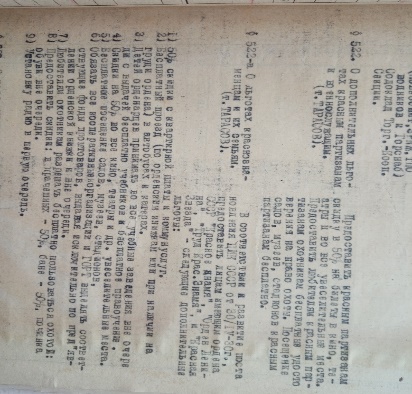 «В соответствии и развитие постановления ЦИК СССР от 30.091030 г., предоставить лицам, имеющим ордена СССР «Красное знамя», «Ордена Ленина», «Трудового Красного Знамя» и «Красная Звезда» - следующие дополни тельные льготы: - 50% скидка с квартирной платы и коммунуслуг. Бесплатные проезд (по орденским книжкам или при наличии на груди ордена) в автобусах и катерах.Детей орденарцев принимать во все учебные заведения вне очереди с выдачей бесплатно учебников и бесплатное правоучение.Скидки на 50% во все кино, театры и др. увеселительные места.Бесплатное посещение садов, музеев, стадионов.Обязать все кооперативные организации и ГОРТ выделять соответствующие фонды промтоваров, выдавая исключительно по предъявлении орденской книжки и вне очереди.Любителям охотникам разрешать бесплатно пользоваться охотой.Предоставить скидки: в прачечных – 50%, бане – 50%, починка обуви вне очереди.Установку радио в первую очередь.»Фонд № Р-8, оп.1, д.352, л.53